INDICAÇÃO Nº 530/2016Sugere ao Poder Executivo Municipal, que providencie repara no asfalto na Av. Mogi Guaçu, ao lado do mercado São Vicente.Excelentíssimo Senhor Prefeito Municipal, Nos termos do Art. 108 do Regimento Interno desta Casa de Leis, dirijo-me a Vossa Excelência para sugerir que, por intermédio do Setor competente, seja feito repara no asfalto da av. Mogi Guaçu, ao lado do Supermercado São Vicente, bairro Jd. Das Orquídeas, neste município. Justificativa:Conforme visita realizada “in loco”, este vereador pôde constatar o estado de degradação da malha asfáltica da referida via pública, causada por uma nascente de d´agua no local, fato este que prejudica as condições de tráfego e potencializa a ocorrência de acidentes, bem como o surgimento de avarias nos veículos automotores que por esta via diariamente trafegam. Plenário “Dr. Tancredo Neves”, em 21 de janeiro de 2.016.ANTONIO PEREIRA“Pereira”-Vereador Líder da Bancada PT-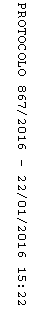 